Die Carbonylgruppe[ 1 ]
Die Carbonylgruppe ist die funktionelle Gruppe der Carbonylverbindungen. Diese Gruppe kann entweder entständig (am Ende einer Kohlenstoffkette) oder im „Inneren“ der Kette befinden. Danach unterscheidet man die beiden Untergruppen der CarbonylverbindungenAldehydeendständige Carbonylgruppe
[ 2 ]
Aldehyde werden mit der Endung -al bezeichnet.[ 3 ]   Beispiele für AldehydeKetoneNicht endständige Carbonylgruppe
[ 4 ]
Ketone werden mit der Endung -on bezeichnet.[ 5 ]   Beispiele für KetoneEigenschaftenCarbonylverbindungen können untereinander keine Wasserstoffbrücken ausbilden, die Siedepunkte liegen also deutlich unterhalb der entsprechenden Alkohole.Da die Carbonylgruppe allerdings stark polarisiert ist, kann sie beispielsweise mit Wassermolekülen Wasserstoffbrücken ausbilden, kurzkettige Carbonylverbindungen sind deshalb gut wasserlöslich.GeruchKurzkettige, aliphatische Vertreter besitzen einen unangenehmen, stechenden Geruch.Aromatische Vertreter dagegen sind wohlriechend (Vanille, Zimt)Reaktionen AdditionsreaktionCarbonylverbindungen addieren bevorzugt Alkohole.Dabei wird das Wasserstoffatom an den „Carbonylsauerstoff“ und der Rest an den „Carbonylkohlenstoff“ gebunden.[ 6 ]   1. Schritt:  Bildung Halbacetal[ 7 ]   2. Schritt: Bildung AcetalDie dazu analoge Verbindung der Ketone bezeichnet man als Ketale bzw. KetonacetaleAldolreaktionEine Reaktion zwischen zwei Carbonylverbindungen wird als Aldolreaktion bezeichnetCarbonylverbindung 1
Das α-C-Atom (das erste C-Atom neben dem Carbonylgruppen C-Atom) trägt ein H-Atom, das in stark basischem Milieu leicht abgespalten werden kann[ 8 ]   Abspaltung des α-H-Atoms im BasischenCarbonylverbindung 2
Die Carbonylgruppe ist mesomeriestabilisiert, daduch erklärt sich die starke positive Partialladung am C-Atom.[ 9 ]   Zentrum des so genannten „nukleophilen“ Angriffes Bildung des Aldols
Reaktion dieser beiden Substanzen miteinander bildet das so genannte Aldol[ 10 ]Abspaltung von Wasser und Ausbildung einer Doppelbindung ausgehend vom α-C-Atom der Carbonylverbindung[ 11 ]BeispieleFühre eine Aldolreaktion zwischen Aceton (Carbonlyverbindung 1) und Benzaldehyd (Carbonylverbindung 2) durch.[ 12 ]1) Abspaltung 
    des α-H-Atoms

2) Mesomeriestabilisierung 
     von Benzaldehyd

3) Nukleophiler Angriff
4) Wasserabspaltung und Bildung der Doppelbindung
Weitere Beispiele
a) Ethanal und Propanal
b) meta-Tolualdehyd und Butanon
c) Cyclohexanon und Formaldehyd
d) Ethanal mit sich selbst
f) Nebenprodukte aus a)
RedoxreaktionReduktion   Aldehyde bzw. Ketone werden zu (primären bzw. sekundären) Alkoholen reduziert. Dies geschieht mit elementarem Wasserstoff . 
[ 13 ]   Reduktion von Propanal zu PropanolOxidation    Aldehyde oxidieren zu Carbonsäuren
[ 15 ]   Oxidation von Methanal zu AmeisensäureFEHLING REAKTION (Schülerexperiment)
Eine basische Lösung von -Ionen oxidiert Aldehyde zu den entsprechenden Carbonsäure unter sichtbarer Bildung von orangem Kupfer(I)-oxid 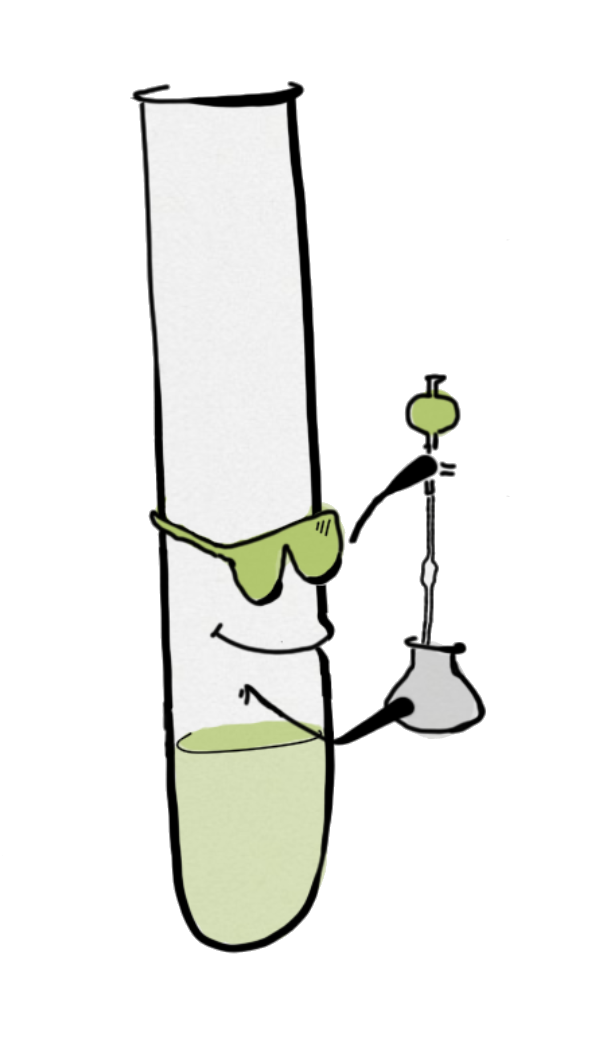 Auf diese Art können Zuckermoleküle (die eine Aldehydgruppierung aufweisen) nachgewiesen werden.TOLLENS REAGENZ (Lehrerexperiment)
Ähnlich funktioniert die Reduktion von -Ionen zu metallischem Silber.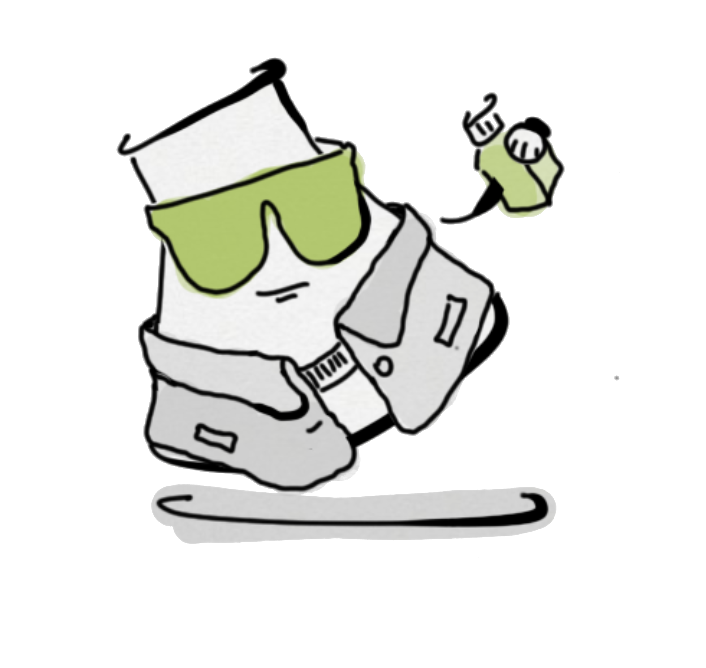 Der metallische Silberspiegel legt sich an der Innenseite des Reagenzglases an. BeispieleFormaldehyd (Methanal)Stechend riechendes Giftgas, im Handel als wässrige Lösung(35%).  
Anwendung: Konservierung zoologischer Präparate. Weiterverarbeitung zu Kunststoffen, Spiegelherstellung
[ 16 ]Acetaldehyd (Ethanal)Stechend riechende Flüssigkeit.
Anwendung: Herstellung von Essigsäure
[ 17 ]Aromatische Aldehyde
Aceton (Propanon)Nebenprodukt bei organischen Synthesen.
Anwendung: Lösungs- und Reinigungsmittel
[ 19 ]StrukturformelHalbstrukturformelStrukturformelHalbstrukturformel[ 18a ][ 18b ][ 18c]BenzaldehydZimtaldehydVanillinBenzencarbaldehyd3-Phenyl-prop-2-enal4-Hydroxy-3-methoxy-benzaldehyd